Comprendre ce qui nous freine individuellement et/ou collectivement dans l‘approche palliative permettra aux participants d’oser faire un premier pas vers le patient et ses proches. S’écouter, observer sans juger, analyser, penser aux pistes d’amélioration seront les bases de cette formation à haute valeur humaine ajoutée. Public ciblePersonnel soignant en institution et à domicile.	ObjectifsPlacer le résident au centre d’une prise en charge globale d’équipe multidisciplinaire pour lui offrir un accompagnement en fin de vie malgré toutes les difficultés personnelles et extérieures qui peuvent exister Réfléchir sur son propre fonctionnementRéfléchir au fonctionnement d’équipeRéfléchir aux divers liens au sein de l’institutionRéfléchir aux liens extérieurs : seconde ligne, médecins, famille…Après identification des freins, comment lever les obstacles afin d’offrir une prise en charge de qualitéPrendre du recul par rapport à son vécu de soignant face à la mortContenuDéfinitions et philosophie des soins palliatifsIdentification des freins entre la situation présente et la situation idéaliséeNotions de valeurs et croyancesPistes pour lever les obstaclesDescMéthodologieBasés sur le vécu, attentes et connaissances des participants, méthodes et ateliers de pédagogies actives (méthode de facilitation visuelle et Thiagi) pour favoriser les échanges et la motivation à la formation continue.Formateur(s)Snakkers Nathalie.En pratique Date :20 Mai 2021, de 9h30 à 15h30Adresse :  En visio conférence en fonction de l'évolution de la situation sanitaireVous êtes financés par les fonds APEF   Inscription en ligne  https://www.apefasbl.org/catalogueformactionVous êtes financés par les fonds  FeBi   Inscription en ligne  https://www.fe-bi.org/catalogueformaction
Ou 95 € TTC Inscription en ligne :https://www.formationsrepere.be/sinscrire/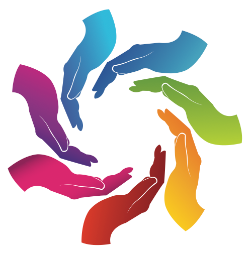 Nos résistances face à la fin de vie : osons en parler !Le 20/05/21 en visio conférence  